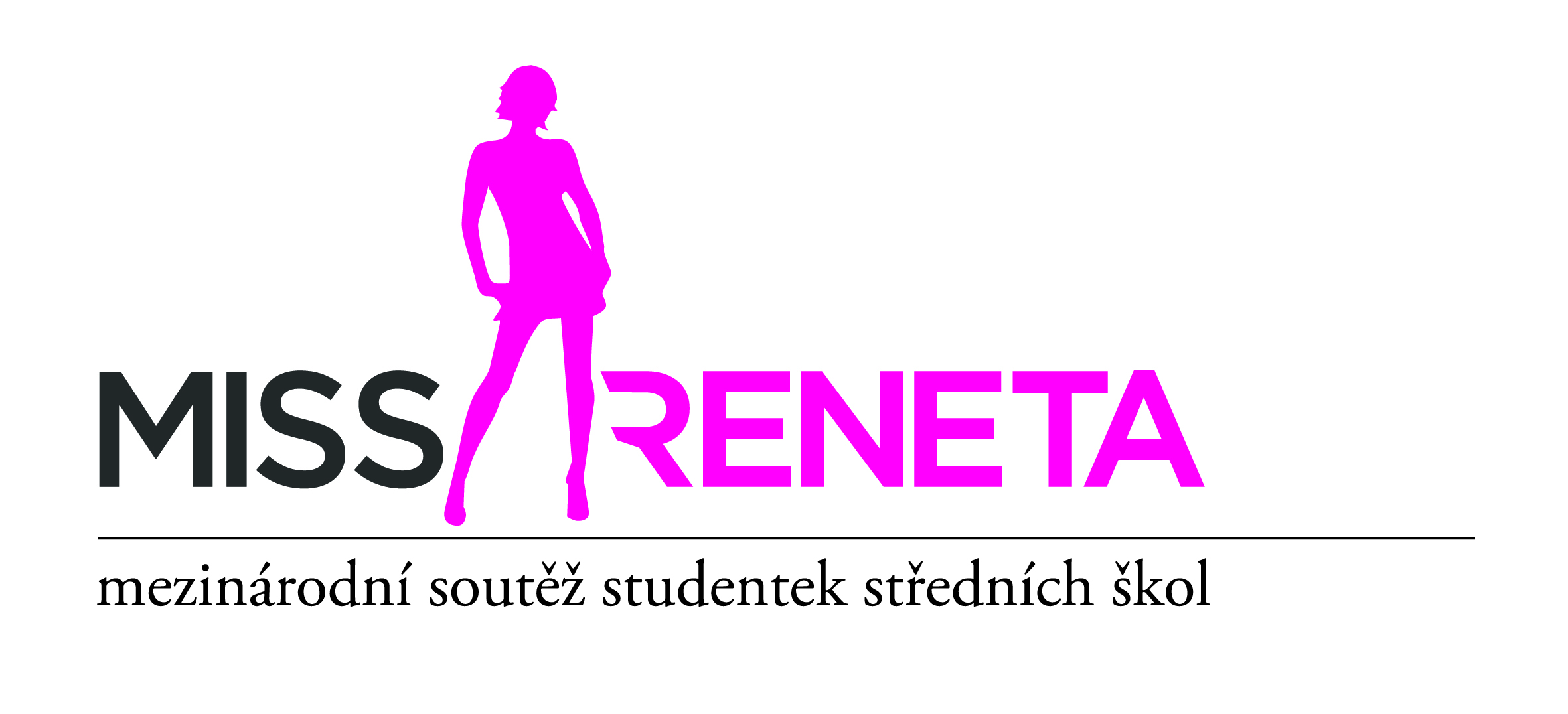 Střední škola Havířov-Prostřední SucháMěstské kulturní středisko HavířovFA FASHIONABLEa partneři:Statutární město Havířov, CZMoravskoslezský kraj, CZŽilinský samosprávný kraj, SKvyzývají dívky ze středních škol k účasti ve29. ročníku mezinárodní soutěže studentek středních škol MISS RENETA 2022Nebe Peklo Ráj aneb Trilogie životaFinálový galavečer proběhne v pátek 14.10.2022 od 19.00 hodinv Kulturním domě Leoše Janáčka v Havířově-PodlesíProgramem provází: Jan ČenskýHosté: Matěj Ruppert, Vladimír Hron, Eliška Rusková a dalšíTV a internetový přenos: Televize POLAR, PODAProdukce: MISS RENETA týmwww.missreneta.czPřihlaste se do 29. ročníkumezinárodní soutěže studentek středních školMISS RENETA 2022Nebe Peklo Ráj aneb Trilogie životaDívky ze středních škol se mohou přihlásit odesláním elektronického formulářeuvedeného na webových stránkáchwww.missreneta.czPodmínkou účasti v soutěži je navštěvovat ve školním roce 2021/2022 libovolný ročník některé z různých typů středních škol bez omezení země a regionu (gymnázium, průmyslovka, obchodní akademie, střední odborná škola, učiliště atd.). Termíny castingů MISS RENETA 2022 – neveřejná výběrová předkola pro přihlášené dívky:10.06.2022 - Žilina, SK, Hotel Dubná Skala, 17:00 hod. (přihlášky do 08.06.2022)11.06.2022 - Praha, CZ, SOU kadeřnické, 12:00 hod. (přihlášky do 09.06.2022)12.06.2022 -  Havířov, CZ, Hotel Rudolf, 11:00 hod. (přihlášky do 10.06.2022)Podrobnější informace ke konání castingů v Žilině, v Praze a v Havířově budou zveřejněny na webových stránkách www.missreneta.cz a na sociálních sítích MISS RENETA. Termíny povinných soustředění vybraných finalistek MISS RENETA 2022:1. soustředění: 17. - 20.06.20222. soustředění: 02. - 04.09.20223. soustředění: 08. - 14.10.2022Kontakty:Střední škola, Kapitána Jasioka 50/635, Havířov-Prostřední Suchá, PSČ 735 64, Česká republikatel.:+420 553 401 731 nebo 553 401 735mobil: +420 602 787 785 (hlavní garant soutěže Libor Lenčo)sekretariat@stredniskola-sucha.czwww.stredniskola-sucha.czwww.missreneta.cz* Mezinárodní projekt MISS RENETA 2022 je spolufinancován z rozpočtů Moravskoslezského kraje, Statutárního města Havířov a Žilinského samosprávného kraje.